Veilig naar de fysiotherapeut. Dat doe je zo.Beste cliënt,Sinds vrijdag 1 mei kunnen we weer voorzichtig opschalen met het behandelen van patiënten in de praktijk, wel nog onder omstandigheden die anders zijn dan je gewend bent. Zo maken we in eerste instantie alleen afspraken op afstand, via de telefoon of een videoverbinding. Naar aanleiding van dat gesprek bepalen we de vervolgstappen. Als jij, of iemand in jouw gezin, symptomen heeft van corona dan zullen we bijvoorbeeld beeldbellen of stellen we het even uit. Als het voor jouw zorg noodzakelijk is, en het ook veilig en verantwoord kan, plannen we wel een behandeling in de praktijk. Belangrijk is dan dat we ons samen houden aan de hygiëneregels:Geen handen schuddenNeem je eigen badhanddoek meeWas je handen voor en na de afspraak1 persoon per fysiotherapeutHoest en nies in je elleboogHoud 1,5 meter afstand van andere patiëntenBij griep of andere luchtwegklachten kom je nietAls het nodig is, maakt de fysiotherapeut gebruik van persoonlijke beschermingsmiddelen. Mogelijk vragen we jou ook om een mondkapje te dragen. In de praktijk houdt iedereen zo veel mogelijk 1,5 meter afstand van elkaar. Samen doen we er alles aan om verspreiding van het coronavirus te voorkomen: jouw fysiotherapeut vertelt je welke fysiotherapeutische zorg mogelijk is. We vertrouwen erop dat je begrip hebt voor de maatregelen.Naam fysiotherapeut
naw-gegevens fysiotherapeut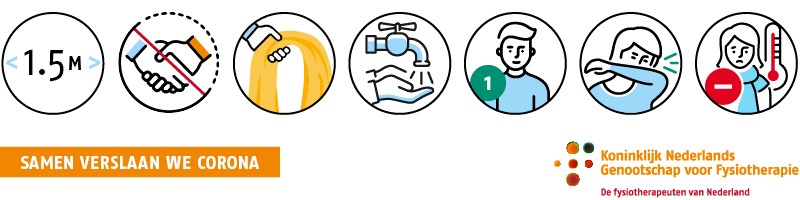 